	ПриложениеОПЕРАТИВНЫЙ ЕЖЕДНЕВНЫЙ ПРОГНОЗвозникновения чрезвычайных ситуаций на территорииРоссийской Федерации на 24 сентября 2022 г.ДАЛЬНЕВОСТОЧНЫЙ ФОПрогноз опасных и неблагоприятных метеорологических условийМетеорологическая обстановкаМестами на территории округа дождь, ливневой дождь, мокрый снег, снег. На юге Республики Саха (Якутия). в Республике Бурятия, на юге Магаданской области сильный дождь, снег, мокрый снег. В Приморском, Хабаровском, Камчатском краях, на севере Амурской, Сахалинской областей, на Курильских островах сильный дождь, ливневой дождь, местами гроза. На юге округа туман. В Приморском, Хабаровском краях, Сахалинской области, на юге Магаданской области сильный порывистый ветер 15-20м/с, на севере Республики Саха (Якутия), в Камчатском крае, Чукотском АО, на Курильских островах сильный ветер с порывами до 20-25м/с.  1.2.Гидрологическая обстановка: В Республике Бурятия на реках отмечаются небольшие колебания уровня воды. В Забайкальском крае на большинстве рек наблюдался спад уровней воды, на отдельных участках рек Шилка, Онон, на р. Борзя отмечался небольшой подъем уровней воды. В ближайшие двое суток на реках края будет преобладать спад.В Амурской области на Амуре на участке Кумара-Поярково продолжается подъем уровней воды на 2-98 см/сутки без выхода воды на пойму за счет смещения паводков с рек бассейна этого участка реки, включая реки Забайкальского края (Шилка, Амазар, Могоча и др.). На р. Зея (участок Мазаново – устье) отмечается подъем на 11-41 см/сутки за счет смещения паводков с рек бассейна нижнего течения реки (Пр. Уркан, Деп, Селемджа). На остальных реках отмечаются незначительные колебания.В Еврейской автономной области на Среднем Амуре и небольших реках наблюдается спад уровней воды.Затоплены поймы р. Б. Ин на глубину 0,2 м. Затопление поймы на р. Б. Ин вызвано подпором от р. Тунгуска, где отмечается высокая водность.В Хабаровском крае на Нижнем Амуре продолжается спад уровня воды, на участках Мариинское - Тахта уровни воды на 3-19 см выше неблагоприятных отметок. Пойма затоплена на глубину 0,1-2,4 м.На р. Уссури отмечается спад уровня воды, пойма реки затоплена на глубину 0,4-0,7 м.Затоплены поймы рек Бурея, Тунгуска, Кур, Амгунь, Нимелен на глубину 0,1-2,1 м без ущерба. В Сахалинской области на реках отмечаются небольшие колебания уровней воды.В Камчатском крае на большинстве рек продолжается подъем уровней воды на реках южной половины до 9 см/сутки, на реках Тигильского и Пенжинского района - 13-60 см/сутки. Разливы воды по поймам сохраняются на реках: Начилова у с. Карымай Усть-Большерецкий район, Ковран у с. Ковран Тигильский район и Большая Воровская у с. Соболево Соболевский район. В последующие сутки на реках будет наблюдаться преимущественно понижение уровней воды. В ночь с 24-25 сентября в связи с подходом циклона и прогнозированием осадков на реках южной половины возобновится рост уровней воды. В Республике Саха (Якутия) на реках преобладают спады уровней воды на 10 – 30 см за сутки.В результате выпавших осадков, подъемы уровней воды на 16 – 43 см наблюдается на участке р. Олекма (правый приток р. Лена) Джикимда – Куду-Кюель.На участке р. Вилюй Хатырык-Хомо – Сого-Хая (Промышленный) сохраняется рост уровней воды и суточный подъем составил от 14 до 19 см.В Магаданской области на реках наблюдается спад уровней воды. В Чукотском АО на реках отмечаются колебания уровней воды. В Приморском крае на реках наблюдается повсеместный спад уровня воды. Реки преимущественно в берегах, сохраняется незначительное подтопление поймы р. Уссури в Пожарском районе. Уровни воды большинства рек ниже отметок выхода воды на пойму на 0,8-1,4 м. Водность большинства рек превышает норму в 2,4-3,6 раза, рек западных и отдельных южных районов в 1,4-2,2 раза.В ближайшие двое суток на реках ожидается преимущественно спад уровня воды, 24-25 сентября на реках северной половины возможны подъемы уровня воды до 0,5 м. Выхода рек из берегов, опасных гидрологических явлений не ожидается.Японское море, Татарский пролив высота волн 2-3.5 м (5 баллов).Охотское море высота волн 2-3.5 м (5 баллов).Берингово море высота волн 3.5-6 м (6 баллов).	2. Прогноз ЧСПриродные и природно-техногенные ЧСПовышается вероятность возникновения чрезвычайных ситуаций «нарушение условий жизнедеятельности населения» на территории Приморского, Хабаровского, Камчатского краях, в Сахалинской области, на юге Магаданской области, на севере Республики Саха (Якутия), в Чукотском АО, на Курильских островах, связанных с повреждением (обрывом) ЛЭП и линий связи, обрушением слабо укрепленных конструкций (Источник ЧС – сильный порывистый ветер).Прогнозируется поражение объектов электроэнергетики (трансформаторных подстанций, электрических систем и др.), хранилищ ГСМ, а также других объектов не оборудованных молниезащитой (громоотводом), разрядами атмосферного электричества в Приморском, Хабаровском, Камчатском краях, на севере Амурской, Сахалинской областей, на Курильских островах (Источник ЧС – грозы).Существует высокая вероятность ЧС, связанных с затруднением в движении автотранспорта, перекрытием трасс для движения и увеличением количества ДТП на автодорогах федерального, регионального и местного значения, а так же в работе аэропортов и вертолетных площадок на юге округа (Источник ЧС – туман).Прогнозируется вероятность возникновения чрезвычайных ситуаций
до муниципального уровня на акватории Берингова моря, связанных с авариями и повреждениями на судах при нарушении правил судоходства в условиях осложненной синоптической обстановки. Возможны повреждения судов у причалов, береговых сооружений (Источник ЧС – волнение моря до 6 баллов).Существует высокая вероятность локальных подтоплений пониженных участков местности, низководных мостов, жилых построек, приусадебных участков, подмывом автомобильных дорог в Приморском. Хабаровском, Камчатском краях, на юге Магаданской, на севере Амурской, Сахалинской областей, на Курильских островах (Источник ЧС – осадки на фоне высокой водности, высокие уровни воды, неисправность и замусоривание коллекторно-дренажных систем, кратковременные подъемы уровней воды на малых реках, затопление сельхозугодий, дорог, отдельных хоз. объектов).Повышается вероятность выявления термических аномалий (в т.ч. разведение костров, выжигание хвороста, лесной подстилки, сухой травы 
с нарушением требований правил пожарной безопасности в лесу и на участках, непосредственно примыкающих к лесам), возникновения и увеличения количества очагов и площадей природных пожаров и возможного перехода огня на населенные пункты, объекты инфраструктуры, с нарушением работы систем жизнеобеспечения населения, угрозой жизни людей, затруднением движения транспорта,  ухудшения экологической обстановки и задымления населенных пунктов на территории Забайкальского края.Возникают риски происшествий горных районах Республики Бурятия, Камчатского, Хабаровского, Приморского краёв, Амурской, Сахалинской областей, вызванных повреждением опор ЛЭП, перекрытием автомобильных и железных дорог, разрушением объектов инфраструктуры и нарушением жизнеобеспечения населения (Источник ЧС – высокий уровень предшествующего увлажнения, оползни, обвалы, селевые потоки, антропогенная деятельность).2.2. Техногенные ЧС Прогнозируется вероятность возникновения чрезвычайных ситуаций 
локального уровня, связанных с авариями в работе систем коммунального жизнеобеспечения, а также риск возникновения техногенных пожаров (в т.ч. взрывов бытового газа), бытовых пожаров в частном секторе с использованием печного отопления на территории округа (Источник ЧС – понижение температуры воздуха, износ оборудования, нарушение и несоблюдение производственно-технологических норм и правил эксплуатации газового оборудованияи, не соблюдение правил пожарной безопастности).СИБИРСКИЙ ФОПрогноз опасных и неблагоприятных метеорологических условийМетеорологическая обстановкаМестами на территории округа дождь, ливневой дождь, снег, мокрый снег. На юге и в центре Красноярского края, на севере Иркутской области сильный дождь, мокрый снег, снег. На юге округа туман, В Омской, Томской областях, Туруханском МР ветер с порывами до 17м/с, на Таймыре сильный ветер до 20м/с.  Гидрологическая обстановкаРежим рек округа без изменений. Уменьшение водности большинства рек продолжается, местами отмечается стабилизация уровней воды либо небольшие подъемы от выпавших и ожидаемых дождей.Прогноз ЧСПриродные и природно-техногенные ЧСПовышается вероятность возникновения чрезвычайных ситуаций «нарушение условий жизнедеятельности населения» на территории Омской, Томской областей, в Туруханском МР, на Таймыре, связанных с повреждением (обрывом) ЛЭП и линий связи, обрушением слабо укрепленных конструкций (Источник ЧС – сильный порывистый ветер).Существует высокая вероятность ЧС, связанных с затруднением в движении автотранспорта, перекрытием трасс для движения и увеличением количества ДТП на автодорогах федерального, регионального и местного значения, а так же в работе аэропортов и вертолетных площадок на юге округа (Источник ЧС – туман).Повышается вероятность выявления термических аномалий (в т.ч. разведение костров, выжигание хвороста, лесной подстилки, сухой травы 
с нарушением требований правил пожарной безопасности в лесу и на участках, непосредственно примыкающих к лесам), возникновения и увеличения количества очагов и площадей природных пожаров и возможного перехода огня на населенные пункты, объекты инфраструктуры, с нарушением работы систем жизнеобеспечения населения, угрозой жизни людей, затруднением движения транспорта,  ухудшения экологической обстановки и задымления населенных пунктов на территории республик Алтай, Хакасия, Тыва, Омской, Томской, Иркутской, Новосибирской областей, Алтайского, Красноярского краев.Возникают риски происшествий в горных районах Иркутской области, вызванных повреждением опор ЛЭП, перекрытием автомобильных и железных дорог, разрушением объектов инфраструктуры и нарушением жизнеобеспечения населения (Источник ЧС – высокий уровень предшествующего увлажнения, оползни, обвалы, антропогенная деятельность).2.2. Техногенные ЧС Прогнозируется вероятность возникновения чрезвычайных ситуаций 
локального уровня, связанных с авариями в работе систем коммунального жизнеобеспечения, а также риск возникновения техногенных пожаров (в т.ч. взрывов бытового газа), бытовых пожаров в частном секторе с использованием печного отопления на территории округа (Источник ЧС – понижение температуры воздуха, износ оборудования, нарушение и несоблюдение производственно-технологических норм и правил эксплуатации газового оборудованияи, не соблюдение  правил пожарной безопастности).УРАЛЬСКИЙ ФО1. Прогноз опасных и неблагоприятных метеорологических условийМетеорологическая обстановкаНа севере округа дождь, мокрый снег, на юге туман. В Свердловской, Тюменской областях, Ханты-Мансийском АО ветер с порывами до 17м/с, в Ямало-Ненецком АО до 20м/с. 1.2. Гидрологическая обстановка.Повышение уровня воды (на 36-67 см) отмечается местами на реках Ямало-Ненецкого АО.Уменьшение водности большинства рек продолжается, местами отмечается стабилизация уровней воды либо небольшие подъемы от выпавших и ожидаемых дождей.2. Прогноз ЧС2.1. Природные и природно-техногенные ЧСПовышается вероятность возникновения чрезвычайных ситуаций «нарушение условий жизнедеятельности населения» в Свердловской, Тюменской областях, Ханты-Мансийском АО, Ямало-Ненецком АО, связанных с повреждением (обрывом) ЛЭП и линий связи, обрушением слабо укрепленных конструкций (Источник ЧС – сильный порывистый ветер).Существует высокая вероятность ЧС, связанных с затруднением в движении автотранспорта, перекрытием трасс для движения и увеличением количества ДТП на автодорогах федерального, регионального и местного значения, а так же в работе аэропортов и вертолетных площадок на юге округа (Источник ЧС – туман).Повышается вероятность выявления термических аномалий (в т.ч. разведение костров, выжигание хвороста, лесной подстилки, сухой травы 
с нарушением требований правил пожарной безопасности в лесу и на участках, непосредственно примыкающих к лесам), возникновения и увеличения количества очагов и площадей природных пожаров и возможного перехода огня на населенные пункты, объекты инфраструктуры, с нарушением работы систем жизнеобеспечения населения, угрозой жизни людей, затруднением движения транспорта,  ухудшения экологической обстановки и задымления населенных пунктов на территории Курганской, Свердловской, Челябинской областей.Возникают риски происшествий на территории  Челябинской  области, вызванных повреждением опор ЛЭП, перекрытием автомобильных и железных дорог, разрушением объектов инфраструктуры и нарушением жизнеобеспечения населения (Источник ЧС – техногенная и антропогенная деятельность).2.2. Техногенные ЧС	Прогнозируется вероятность возникновения чрезвычайных ситуаций  локального уровня, связанных с авариями в работе систем коммунального жизнеобеспечения, а также риск возникновения техногенных пожаров (в т.ч. взрывов бытового газа) на территории округа (Источник ЧС – износ оборудования, нарушение и несоблюдение производственно-технологических норм и правил эксплуатации газового оборудования).ПРИВОЛЖСКИЙ ФО1. Прогноз опасных и неблагоприятных метеорологических условийМетеорологическая обстановкаМестами на территории оклуга дождь, ливневой дождь. В республиках Мордовия, Марий-Эл, Нижегородской, Кировской областях сильный дождь, ливневой дождь, гроза. град. В республиках Мордовия, Марий-Эл, Чувашской, Удмуртской Республиках, Пермском крае, Нижегородской, Кировской областях сильный ветер с порывами 15-20м/с.  2. Прогноз ЧС2.1. Природные и природно-техногенные ЧСПовышается вероятность возникновения чрезвычайных ситуаций «нарушение условий жизнедеятельности населения» на территории республик Мордовия, Марий-Эл, Чувашской, Удмуртской республик, в Пермском крае, Нижегородской, Кировской областях, связанных с повреждением (обрывом) ЛЭП и линий связи, обрушением слабо укрепленных конструкций (Источник ЧС – сильный порывистый ветер).Прогнозируется поражение объектов электроэнергетики (трансформаторных подстанций, электрических систем и др.), хранилищ ГСМ, а также других объектов не оборудованных молниезащитой (громоотводом), разрядами атмосферного электричества в республиках Мордовия, Марий-Эл, Нижегородской, Кировской областях (Источник ЧС – грозы).На территории республик Мордовия, Марий-Эл, Нижегородской, Кировской областей существует вероятность возникновения ЧС, вызванных повреждением сельскохозяйственных культур, автотранспорта, остекления зданий (Источник ЧС – град).Существует высокая вероятность локальных подтоплений пониженных участков местности, низководных мостов, жилых построек, приусадебных участков, подмывом автомобильных дорог в Республиках Мордовия, Марий-Эл, Нижегородской, Кировской областях (Источник ЧС – осадки на фоне высокой водности, высокие уровни воды, неисправность и замусоривание коллекторно-дренажных систем, кратковременные подъемы уровней воды на малых реках, затопление сельхозугодий, дорог, отдельных хоз. объектов).Повышается вероятность выявления термических аномалий (в т.ч. разведение костров, выжигание хвороста, лесной подстилки, сухой травы 
с нарушением требований правил пожарной безопасности в лесу и на участках, непосредственно примыкающих к лесам), возникновения и увеличения количества очагов и площадей природных пожаров и возможного перехода огня на населенные пункты, объекты инфраструктуры, с нарушением работы систем жизнеобеспечения населения, угрозой жизни людей, затруднением движения транспорта, ухудшения экологической обстановки и задымления населенных пунктов на территории Оренбургской области.Возникают риски происшествий в горных районах и пересечённой местности на территории Саратовской области, вызванных повреждением опор ЛЭП, перекрытием автомобильных и железных дорог, разрушением объектов инфраструктуры и нарушением жизнеобеспечения населения (Источник ЧС – оползни, провалы грунта, антропогенная деятельность).2.2 Техногенные ЧС Прогнозируется вероятность возникновения чрезвычайных ситуаций локального уровня, связанных с авариями в работе систем коммунального жизнеобеспечения, а также риск возникновения техногенных пожаров (в т.ч. взрывов бытового газа) на территории округа (Источник ЧС – износ оборудования, нарушение и несоблюдение производственно-технологических норм и правил эксплуатации газового оборудования).ЮЖНЫЙ ФОПрогноз опасных и неблагоприятных метеорологических условийМетеорологическая обстановкаНа всей территории округа сильный дождь, ливневой дождь, гроза, град, туман. Ветер при грозе с порывами 15-20м/с.1.2. Гидрологическая обстановка.Подъем уровня воды (на 20-118 см) наблюдается местами на реках Краснодарского края.24-25 сентября на реках МО Сочи (Краснодарский край) продолжится рост уровня воды, местами до неблагоприятной отметки.Черное море высота волн 0.5-1 м (3 балла).Азовское море и Керченский пролив высота волн 0.5-1 м (3 балла).2. Прогноз ЧС2.1. Природные и природно-техногенные ЧСПовышается вероятность возникновения чрезвычайных ситуаций «нарушение условий жизнедеятельности населения» на всей территории округа, связанных с повреждением (обрывом) ЛЭП и линий связи, обрушением слабо укрепленных конструкций (Источник ЧС – сильный порывистый ветер).Прогнозируется поражение объектов электроэнергетики (трансформаторных подстанций, электрических систем и др.), хранилищ ГСМ, а также других объектов не оборудованных молниезащитой (громоотводом), разрядами атмосферного электричества на всей территории округа (Источник ЧС – грозы).На всей территории округа существует вероятность возникновения ЧС, вызванных повреждением сельскохозяйственных культур, автотранспорта, остекления зданий (Источник ЧС – град).Существует высокая вероятность локальных подтоплений пониженных участков местности, низководных мостов, жилых построек, приусадебных участков, подмывом автомобильных дорог на всей территории округа (Источник ЧС – осадки на фоне высокой водности, высокие уровни воды, неисправность и замусоривание коллекторно-дренажных систем, кратковременные подъемы уровней воды на малых реках, затопление сельхозугодий, дорог, отдельных хоз. объектов).Повышается вероятность выявления термических аномалий (в т.ч. разведение костров, выжигание хвороста, лесной подстилки, сухой травы 
с нарушением требований правил пожарной безопасности в лесу и на участках, непосредственно примыкающих к лесам), возникновения и увеличения количества очагов и площадей природных пожаров и возможного перехода огня на населенные пункты, объекты инфраструктуры, с нарушением работы систем жизнеобеспечения населения, угрозой жизни людей, затруднением движения транспорта,  ухудшения экологической обстановки и задымления населенных пунктов на территории республик Крым, Калмыкия, Астраханской области.Возникают риски происшествий в горных районах Республики Адыгея, Краснодарского края, вызванных повреждением опор ЛЭП, перекрытием автомобильных и железных дорог, разрушением объектов инфраструктуры и нарушением жизнеобеспечения населения (Источник ЧС – селевые потоки, оползни, обвалы, провалы грунта, антропогенная деятельность). 2.2. Техногенные ЧС Прогнозируется вероятность возникновения чрезвычайных ситуаций  локального уровня, связанных с авариями в работе систем коммунального жизнеобеспечения, а также риск возникновения техногенных пожаров (в т.ч. взрывов бытового газа) на территории округа (Источник ЧС – износ оборудования, нарушение и несоблюдение производственно-технологических норм и правил эксплуатации газового оборудования).СЕВЕРО-КАВКАЗСКИЙ ФО1. Прогноз опасных и неблагоприятных метеорологических условийМетеорологическая обстановкаНа всей территории округа сильный дождь, ливневой дождь, гроза, град. Ветер при грозе с порывами 18-23м/с. 1.2.Гидрологическая обстановка.Дождевой паводок с ростом уровня воды (на 13-81 см) проходит местами на р. Карачаево-Черкесской и Кабардино-Балкарской республик. 24-25 сентября на реках Карачаево-Черкесской Республики продолжится рост уровня воды, местами до неблагоприятной отметки.Каспийское море: высота волн 0.5-1 м (3 балла).2. Прогноз ЧС2.1. Природные и природно-техногенные ЧСПовышается вероятность возникновения чрезвычайных ситуаций «нарушение условий жизнедеятельности населения» на всей территории округа, кроме севера Республики Дагестан, связанных с повреждением (обрывом) ЛЭП и линий связи, обрушением слабо укрепленных конструкций (Источник ЧС – сильный порывистый ветер).Прогнозируется поражение объектов электроэнергетики (трансформаторных подстанций, электрических систем и др.), хранилищ ГСМ, а также других объектов не оборудованных молниезащитой (громоотводом), разрядами атмосферного электричества на территории округа (Источник ЧС – грозы).На территории округа существует вероятность возникновения ЧС, вызванных повреждением сельскохозяйственных культур, автотранспорта, остекления зданий (Источник ЧС – град).Существует высокая вероятность локальных подтоплений пониженных участков местности, низководных мостов, жилых построек, приусадебных участков, подмывом автомобильных дорог на всей территории округа (Источник ЧС – осадки на фоне высокой водности, высокие уровни воды, неисправность и замусоривание коллекторно-дренажных систем, кратковременные подъемы уровней воды на малых реках, затопление сельхозугодий, дорог, отдельных хоз. объектов).Повышается вероятность выявления термических аномалий (в т.ч. разведение костров, выжигание хвороста, лесной подстилки, сухой травы 
с нарушением требований правил пожарной безопасности в лесу и на участках, непосредственно примыкающих к лесам), возникновения и увеличения количества очагов и площадей природных пожаров и возможного перехода огня на населенные пункты, объекты инфраструктуры, с нарушением работы систем жизнеобеспечения населения, угрозой жизни людей, затруднением движения транспорта,  ухудшения экологической обстановки и задымления населенных пунктов на территории республик Ингушетия, Северная Осетия-Алания, Дагестан, Чеченской Республики, Ставропольского края.Возникают риски происшествий в горных районах Республики Северной-Осетии, Кабардино-Балкарской, Карачаево-Черкесской республик, Республики Дагестан вызванных повреждением опор ЛЭП, газо-, водо, нефтепроводов; перекрытием дорог; разрушением объектов инфраструктуры и нарушением жизнеобеспечения населения (Источник ЧС – оползни, обвалы, провалы грунта, высокий уровень предшествующего увлажнения, антропогенная деятельность).2.2. Техногенные ЧС Прогнозируется вероятность возникновения чрезвычайных ситуаций  локального уровня, связанных с авариями в работе систем коммунального жизнеобеспечения, а также риск возникновения техногенных пожаров (в т.ч. взрывов бытового газа) на территории округа (Источник ЧС – износ оборудования, нарушение и несоблюдение производственно-технологических норм и правил эксплуатации газового оборудования).СЕВЕРО-ЗАПАДНЫЙ ФО1. Прогноз опасных и неблагоприятных метеорологических условийМетеорологическая обстановкаНа юге Республики Коми, в Вологодской, Новгородской, Ленинградской областях, на юге Архангельской области сильный дождь, ливневой дождь. На всей территории, кроме Республики Карелия, Калининградской области сильный ветер с порывами 15-20м/с. 1.2.Гидрологическая обстановка.Баренцево море высота волн 1-2 м (4 балла).Белое море высота волн 1-2 м (4 балла).Балтийское море высота волн 1-2 м (4 балла).2. Прогноз ЧС2.1. Природные и природно-техногенные ЧСПовышается вероятность возникновения чрезвычайных ситуаций «нарушение условий «жизнедеятельности населения» на всей территории, кроме Республики Карелия, Калининградской области, связанных с повреждением (обрывом) ЛЭП и линий связи, обрушением слабо укрепленных конструкций (Источник ЧС – сильный порывистый ветер).Существует высокая вероятность локальных подтоплений пониженных участков местности, низководных мостов, жилых построек, приусадебных участков, подмывом автомобильных дорог в Вологодской, Новгородской областях (Источник ЧС – осадки на фоне высокой водности, высокие уровни воды, неисправность и замусоривание коллекторно-дренажных систем, кратковременные подъемы уровней воды на малых реках, затопление сельхозугодий, дорог, отдельных хоз. объектов).Сохраняется вероятность возникновения чрезвычайных ситуаций 
на территории Мурманской области, вызванных нарушением железнодорожного и автомобильного транспортного сообщения и жизнедеятельности населения в районах воздействия  единичных селевых, оползневых процессов (Источник ЧС – высокий уровень предшествующего увлажнения, антропогенная деятельность).2.2. Техногенные ЧСПрогнозируется вероятность возникновения чрезвычайных ситуаций 
локального уровня, связанных с авариями в работе систем коммунального жизнеобеспечения, а также риск возникновения техногенных пожаров (в т.ч. взрывов бытового газа), бытовых пожаров в частном секторе с использованием печного отопления на территории округа (Источник ЧС – понижение температуры воздуха, износ оборудования, нарушение и несоблюдение производственно-технологических норм и правил эксплуатации газового оборудованияи, не соблюдение  правил пожарной безопастности).ЦЕНТРАЛЬНЫЙ ФО1. Прогноз опасных и неблагоприятных метеорологических условийМетеорологическая обстановкаВ Брянской, Белгородской, Курской областях сильный дождь, ливневой дождь. В Смоленской, Тверской, Калужской, Московской, Ярославской, Костромской, Ивановской, Владимировской, Орловской, Воронежской, Липецкой, Тамбовской, Тульской, Рязанской областях, местами гроза, град. На всей территории округа сильный ветер с порывами 15-20м/с.1.2.Гидрологическая обстановка.За прошедшие сутки отмечался подъем уровня воды на 7-23 см на Верхней Волге выше Рыбинского водохранилища (Тверская область), на Костроме у д.Исады, Ламе у с.Егорье (Московская область), на Цне, Прони (притоки Оки), также в верхнем течении Дона у г.Лиски (Воронежская область), Десне, Хмаре (бассейн Днепра). В режиме других водных объектов ЦФО существенных изменений не произошло.2. Прогноз ЧС2.1. Природные и природно-техногенные ЧСПовышается вероятность возникновения чрезвычайных ситуаций «нарушение условий жизнедеятельности населения» на всей территории округа, связанных с повреждением (обрывом) ЛЭП и линий связи, обрушением слабо укрепленных конструкций (Источник ЧС – сильный порывистый ветер).Прогнозируется поражение объектов электроэнергетики (трансформаторных подстанций, электрических систем и др.), хранилищ ГСМ, а также других объектов не оборудованных молниезащитой (громоотводом), разрядами атмосферного электричества в Смоленской, Тверской, Калужской, Московской, Ярославской, Костромской, Ивановской, Владимировской, Орловской, Воронежской, Липецкой, Тамбовской, Тульской, Рязанской областях (Источник ЧС – грозы).В Смоленской, Тверской, Калужской, Московской, Ярославской, Костромской, Ивановской, Владимировской, Орловской, Воронежской, Липецкой, Тамбовской, Тульской, Рязанской областях существует вероятность возникновения ЧС, вызванных повреждением сельскохозяйственных культур, автотранспорта, остекления зданий (Источник ЧС – град).Существует высокая вероятность локальных подтоплений пониженных участков местности, низководных мостов, жилых построек, приусадебных участков, подмывом автомобильных дорог в Смоленской, Тверской, Калужской, Московской, Ярославской, Костромской, Ивановской, Владимирской, Орловской, в Воронежской, Липецкой, Тамбовской, Тульской, Рязанской областях (Источник ЧС – осадки на фоне высокой водности, высокие уровни воды, неисправность и замусоривание коллекторно-дренажных систем, кратковременные подъемы уровней воды на малых реках, затопление сельхозугодий, дорог, отдельных хоз. объектов).2.2. Техногенные ЧСПрогнозируется вероятность возникновения чрезвычайных ситуаций 
локального уровня, связанных с авариями в работе систем коммунального жизнеобеспечения, а также риск возникновения техногенных пожаров (в т.ч. взрывов бытового газа) на территории округа (Источник ЧС – износ оборудования, нарушение и несоблюдение производственно-технологических норм и правил эксплуатации газового оборудования).Г. МОСКВА1. Прогноз опасных и неблагоприятных метеорологических условийОблачно. Ночью дождь, местами сильный, температура в Москве 8...10°, по области 6...11°. Днем сильный, местами очень сильный дождь, температура в Москве 8...10°, по области 6...11°. Ветер северо-западный 7-12 м/с.2. Прогноз ЧС2.1. Природные и природно-техногенные ЧССуществует высокая вероятность локальных подтоплений пониженных участков на территории города (затопление водой отдельных территорий), нарушение работ коммунально-энергетических и промышленных систем различных производств, создание на дорогах пробок и аварийных ситуаций, а так же дорожно-транспортных происшествий (Источник ЧС – сильный дождь, местами очень сильный дождь, ливневой дождь кратковременные подъемы уровней воды).2.2. Техногенные ЧСПрогнозируется вероятность возникновения чрезвычайных ситуаций 
локального уровня, связанных с авариями в работе систем коммунального жизнеобеспечения, а также риск возникновения техногенных пожаров (в т.ч. взрывов бытового газа) на территории города (Источник ЧС – износ оборудования, нарушение и несоблюдение производственно-технологических норм и правил эксплуатации газового оборудования).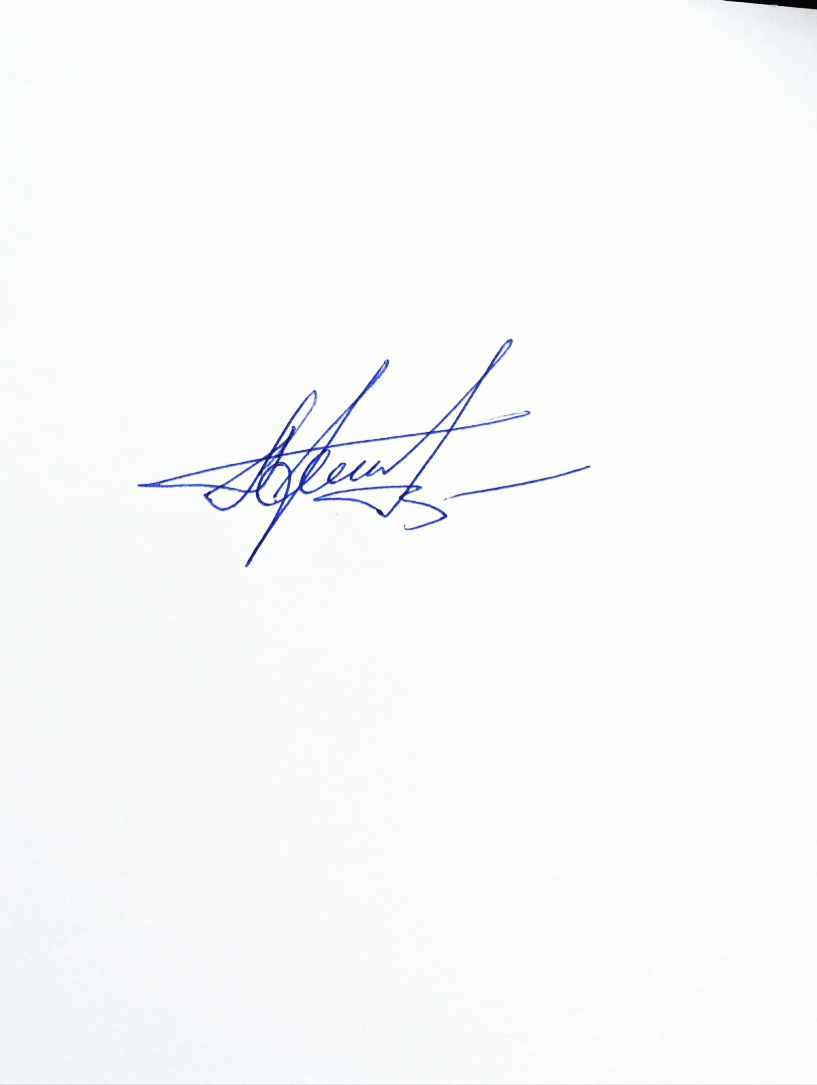 ВрИО начальника 5 НИЦ 	А.Н. Гордиенко23 сентября 2022Исп.: Влад И.В.8 (495) 983 65 48, доб. 43 46